В-8 Равнобедренный треугольник: вычисление элементов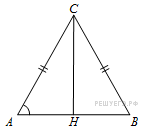 В треугольнике  , . Найдите .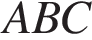 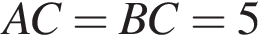 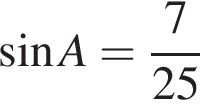 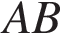 В треугольнике  , , . Найдите .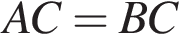 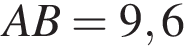 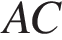 3. В треугольнике  , . Найдите .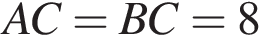 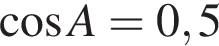 4.В треугольнике  , , . Найдите .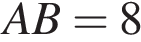 5.В треугольнике  , . Найдите .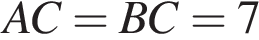 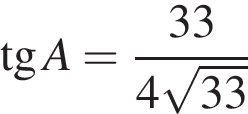 6. В треугольнике  , , . Найдите .7.В треугольнике  , . Найдите.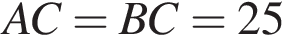 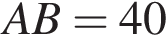 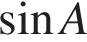 8.В треугольнике  , . Найдите высоту .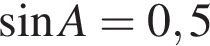 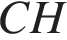 9.В треугольнике  , , . Найдите высоту .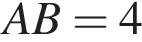 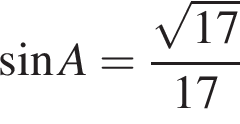 10.В треугольнике  , . Найдите высоту .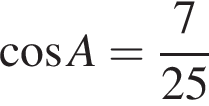 11.В треугольнике  , , . Найдите высоту .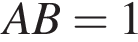 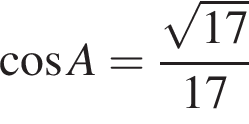 12. В треугольнике  , . Найдите высоту .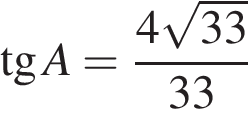 13.В треугольнике  , , . Найдите высоту .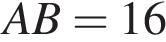 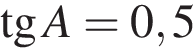 14.  В треугольнике  , высота  равна 4, . Найдите .В треугольнике  , высота  равна 0,5, . Найдите .16.В треугольнике  , высота  равна 20, . Найдите .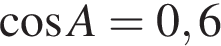 17. В треугольнике  , высота  равна 2, . Найдите .18. В треугольнике  , высота  равна 4, . Найдите .19. В треугольнике  , высота  равна 4, . Найдите .